                                                                                                                                                          Проєкт                                                                                  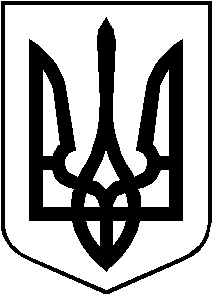 РОЖИЩЕНСЬКА МІСЬКА РАДАЛУЦЬКОГО РАЙОНУ ВОЛИНСЬКОЇ ОБЛАСТІвосьмого скликанняРІШЕННЯ                   202    року                                                                                        № Про припинення шляхом ліквідації  комунальногозакладу загальної середньої освіти «Луківська початкова  школа» Рожищенської міської ради Луцького району Волинської області Відповідно до пункту 30 частини першої статті 26 Закону України «Про місцеве самоврядування в Україні», частини другої статті 25 Закону України «Про освіту», статті 32 Закону України «Про повну загальну середню освіту», Господарського кодексу України, статті 104, 105, 110, 111 Цивільного Кодексу України, постанови Кабінету Міністрів України від 03.11.2010 року № 996 «Про забезпечення участі громадськості у формуванні та реалізації державної політики, з метою створення умов для здобуття дітьми якісної освіти, приведення освітньої мережі у відповідність до вимог законодавства та освітніх потреб населення,  враховуючи рекомендації постійних комісій з питань комунальної власності, житлово-комунального господарства та благоустрою, енергозбереження та транспорту, будівництва та архітектури від                202   року №        та з питань освіти, культури, спорту, соціального захисту, здоров’я, у справах сім’ї та молоді, регламенту та кадрової політики від               202   року №           , міська  радаВИРІШИЛА:         1. Припинити шляхом ліквідації комунальний заклад загальної середньої освіти «Луківська початкова школа» Рожищенської міської ради Луцького району Волинської області  (код ЄДРПОУ 20140619), що знаходиться за адресою 45115, Волинська область, Луцький район, с.Луків, вул. 8 Березня, 14.          2. Створити ліквідаційну комісію по припиненню шляхом ліквідації юридичної особи, а саме комунального закладу загальної середньої освіти «Луківська початкова школа» Рожищенської міської ради Луцького району Волинської області (далі – ліквідаційна комісія)  у складі:голова комісії: - Остапчук Галина Зіновіївна – в.о директора комунального закладу загальної середньої освіти «Луківська початкова школа» Рожищенської міської ради Луцького району Волинської області (реєстраційний номер  облікової картки платника податків ХХХХХХХХХХХ)  члени комісії:         - Масюк Василь Сергійович – головний спеціаліст гуманітарного відділу Рожищенської міської ради (реєстраційний номер  облікової картки платника податків ХХХХХХХХХХХХ);         - Матишнюк Оксана Федорівна – юрист гуманітарного відділу Рожищенської міської ради (реєстраційний номер  облікової картки платника податків ХХХХХХХХХХХХ);- Чернецька Наталія Іванівна  – головний бухгалтер централізованої бухгалтерії гуманітарного відділу Рожищенської міської ради (реєстраційний номер  облікової картки платника податків ХХХХХХХХХХХХ).         3. Ліквідаційна комісія знаходиться за адресою: 45115, Волинська область, Луцький район, с.Луків, вул. 8 Березня, 14.          4. Делегувати повноваження голові ліквідаційної комісії Остапчук Г.З.  щодо здійснення заходів, які пов’язані з припиненням шляхом ліквідації юридичної особи комунального закладу загальної середньої освіти «Луківська початкова школа» Рожищенської міської ради Луцького району Волинської області, а саме:         4.1. Протягом трьох робочих днів з дати прийняття рішення письмово повідомити орган, що здійснює державну реєстрацію про прийняте рішення щодо припинення юридичної особи комунального закладу загальної середньої освіти «Луківська початкова школа» Рожищенської міської ради Луцького району Волинської області (далі – заклад освіти) шляхом ліквідації.         4.2. В установленому законодавством порядку надати державному реєстратору документи, необхідні при припинення юридичної особи шляхом ліквідації, для внесення до Єдиного державного реєстру юридичних осіб, фізичних осіб-підприємців та громадських формувань відповідних записів.
        5. Ліквідаційній комісії:        5.1. Провести інвентаризацію майна закладу освіти, що ліквідовується;        5.2. Провести розрахунки з працівниками закладу освіти;        5.3. Виявити кредиторів та дебіторів закладу освіти та провести з ними розрахунки;        5.4. Встановити, що вимоги кредиторів до комунального закладу загальної середньої освіти «Луківська початкова школа» Рожищенської міської ради Луцького району Волинської області приймаються протягом двох місяців з дати реєстрації рішення в Єдиному державному реєстрі юридичних осіб, фізичних осіб-підприємців та громадських формувань;        5.5. Зняти з обліку юридичну особу у відповідних органах;        5.6. Передати документи, що нагромадилися за час діяльності юридичної особи, до відповідних архівних установ;        5.7. Вчиняти інші дії та вживати заходи, направлені на припинення (ліквідацію) закладу освіти, передбачені чинним законодавством;        5.8. Попередити працівників комунального закладу загальної середньої освіти «Луківська початкова школа» Рожищенської міської ради Луцького району Волинської області за два місяці до припинення шляхом ліквідації закладу освіти про їх подальше звільнення з займаних посад. Забезпечити дотримання соціально-правових гарантій відповідних працівників у порядку та на умовах, визначених чинним законодавством.         6. Контроль за виконанням даного рішення покласти на постійні комісії з питань комунальної власності, житлово-комунального господарства та благоустрою, енергозбереження та транспорту, будівництва та архітектури та з питань освіти, культури, спорту, соціального захисту, здоров’я, у справах сім’ї та молоді, регламенту та кадрової політики.Міський голова                                                               Вячеслав ПОЛІЩУККузава Ігор 21283